COLEGIO SAN VIATORTrabajo día 1 de abrilRealiza estas actividades. Con estas tareas terminamos el segundo trimestre. Que tengas unos días tranquilos, entretenidos y alegres. Espero que nos veamos pronto, si no es así seguimos trabajando como hasta ahora.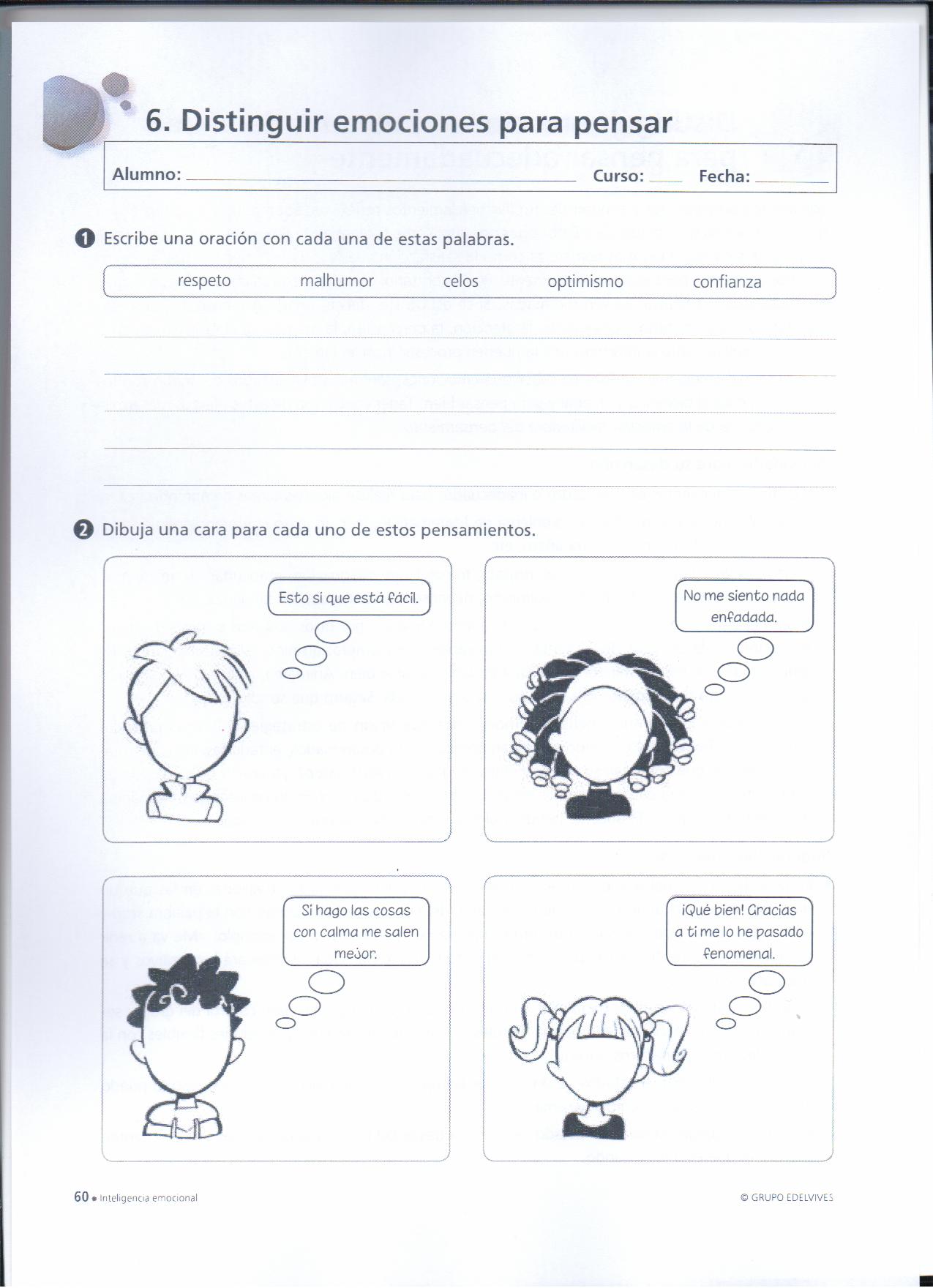 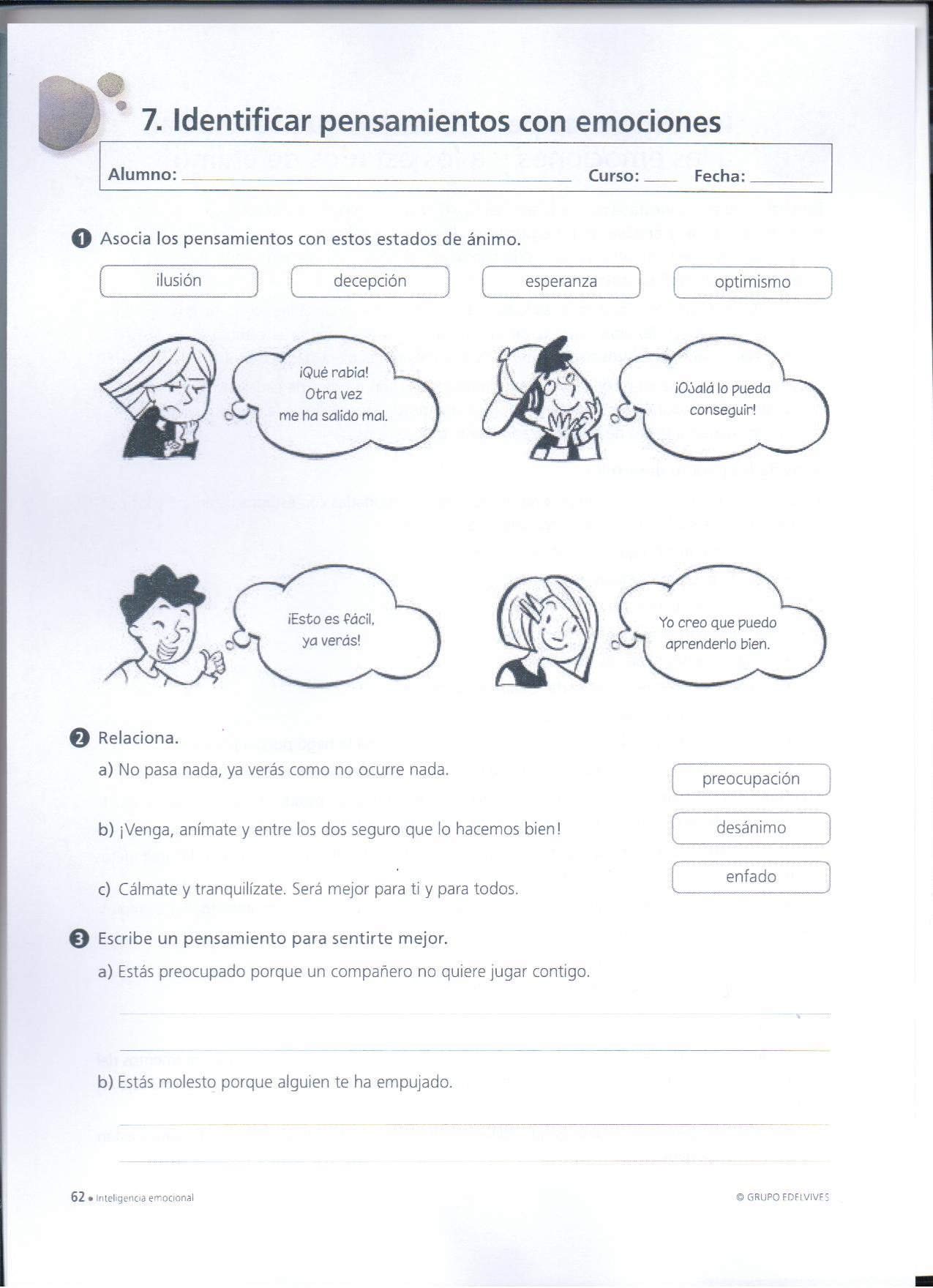 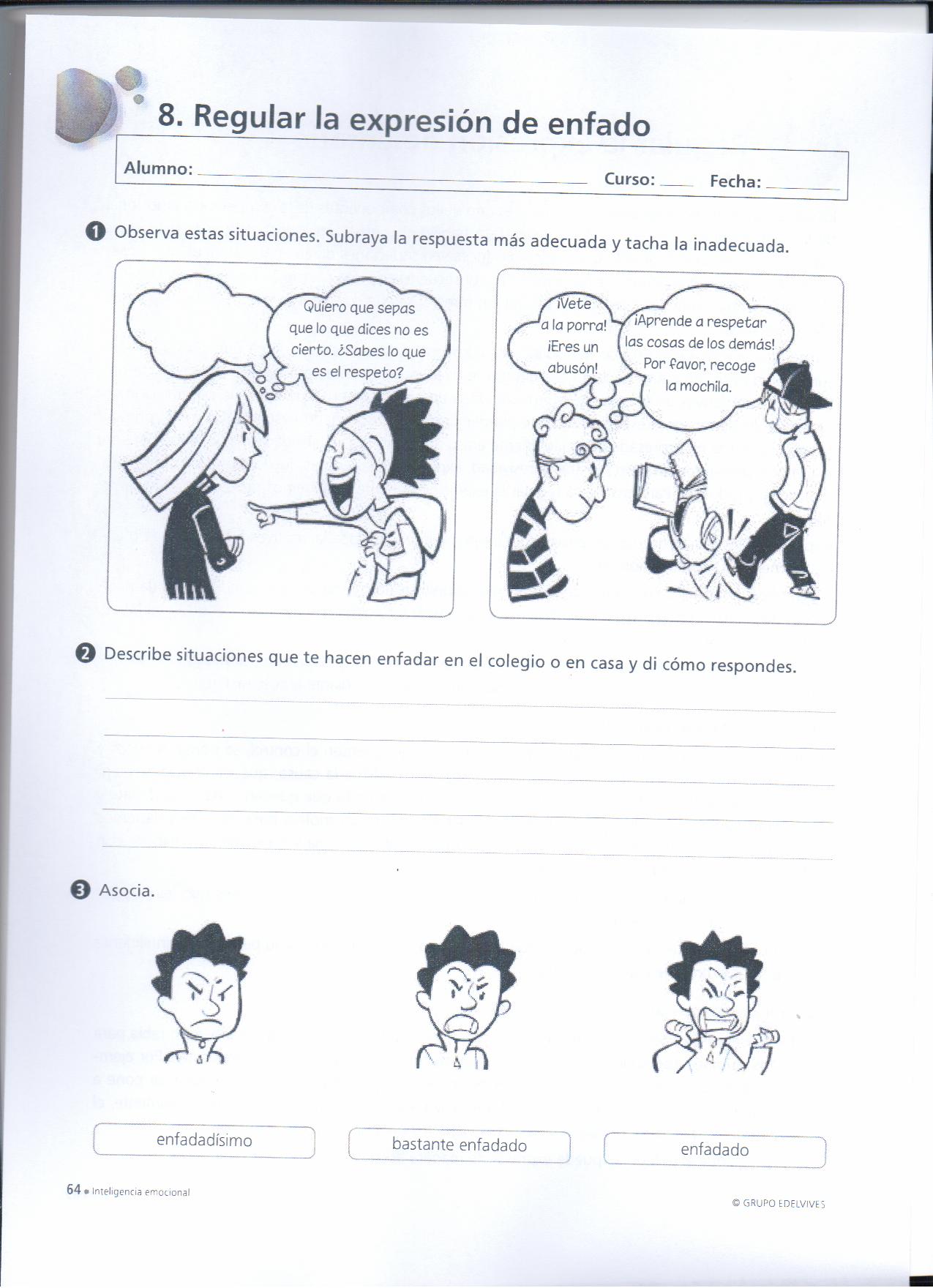 Muy importante, cuando me lo envíes, no olvides poner tu nombre y apellidosMe lo puedes enviar a mi correo electrónico. - angeles.salgado@sanviatorvalladolid.comSi tienes alguna duda, puedes preguntarme a través del correo. El horario es el habitual: de 9:00 a 14:00 h. Que tengas buen día.         Ángeles.